RREO - ANEXO 9 (LRF, art 53, $1º inciso I)RREO - ANEXO 9 (LRF, art 53, $1º inciso I)RREO - ANEXO 9 (LRF, art 53, $1º inciso I)RREO - ANEXO 9 (LRF, art 53, $1º inciso I)R$ 1,00RECEITAS DE OPERAÇÕES DE CRÉDITO (I)RECEITAS DE OPERAÇÕES DE CRÉDITO (I)RECEITAS DE OPERAÇÕES DE CRÉDITO (I)RECEITAS DE OPERAÇÕES DE CRÉDITO (I)RECEITAS DE OPERAÇÕES DE CRÉDITO (I)2,002,002,000,000,000,002,002,00DESPESAS DE CAPITALDESPESAS DE CAPITALDESPESAS DE CAPITALDESPESAS DE CAPITALDESPESAS DE CAPITAL6.037.992,916.037.992,916.037.992,912.305.210,852.305.210,852.305.210,853.732.782,063.732.782,06   Investimentos   Investimentos   Investimentos   Investimentos   Investimentos6.037.992,906.037.992,906.037.992,902.305.210,852.305.210,852.305.210,853.732.782,053.732.782,05   Inversões Financeiras   Inversões Financeiras   Inversões Financeiras   Inversões Financeiras   Inversões Financeiras0,000,000,000,000,000,000,000,00   Amortização da Dívida   Amortização da Dívida   Amortização da Dívida   Amortização da Dívida   Amortização da Dívida0,010,010,010,000,000,000,010,01(-) Incentivos Fiscais a Contribuinte(-) Incentivos Fiscais a Contribuinte(-) Incentivos Fiscais a Contribuinte(-) Incentivos Fiscais a Contribuinte(-) Incentivos Fiscais a Contribuinte0,000,000,000,000,000,000,000,00(-) Incentivos Fiscais a Contribuinte por Instituições Financeiras(-) Incentivos Fiscais a Contribuinte por Instituições Financeiras(-) Incentivos Fiscais a Contribuinte por Instituições Financeiras(-) Incentivos Fiscais a Contribuinte por Instituições Financeiras(-) Incentivos Fiscais a Contribuinte por Instituições Financeiras0,000,000,000,000,000,000,000,00DESPESA DE CAPITAL LÍQUIDA (II)DESPESA DE CAPITAL LÍQUIDA (II)DESPESA DE CAPITAL LÍQUIDA (II)DESPESA DE CAPITAL LÍQUIDA (II)DESPESA DE CAPITAL LÍQUIDA (II)6.037.992,916.037.992,916.037.992,912.305.210,852.305.210,852.305.210,853.732.782,063.732.782,06RESULTADO PARA APURAÇÃO DA REGRA DE OURO (III) = (II - I)RESULTADO PARA APURAÇÃO DA REGRA DE OURO (III) = (II - I)RESULTADO PARA APURAÇÃO DA REGRA DE OURO (III) = (II - I)RESULTADO PARA APURAÇÃO DA REGRA DE OURO (III) = (II - I)RESULTADO PARA APURAÇÃO DA REGRA DE OURO (III) = (II - I)6.037.990,916.037.990,916.037.990,912.305.210,852.305.210,852.305.210,853.732.780,063.732.780,06FONTE: SISTEMA CONTÁBIL, UNIDADE RESPONSÁVEL Município de Chuvisca, DATA DA EMISSÃO 28/01/2022 E HORA DA EMISSÃO 08:06:41FONTE: SISTEMA CONTÁBIL, UNIDADE RESPONSÁVEL Município de Chuvisca, DATA DA EMISSÃO 28/01/2022 E HORA DA EMISSÃO 08:06:41FONTE: SISTEMA CONTÁBIL, UNIDADE RESPONSÁVEL Município de Chuvisca, DATA DA EMISSÃO 28/01/2022 E HORA DA EMISSÃO 08:06:41FONTE: SISTEMA CONTÁBIL, UNIDADE RESPONSÁVEL Município de Chuvisca, DATA DA EMISSÃO 28/01/2022 E HORA DA EMISSÃO 08:06:41FONTE: SISTEMA CONTÁBIL, UNIDADE RESPONSÁVEL Município de Chuvisca, DATA DA EMISSÃO 28/01/2022 E HORA DA EMISSÃO 08:06:41FONTE: SISTEMA CONTÁBIL, UNIDADE RESPONSÁVEL Município de Chuvisca, DATA DA EMISSÃO 28/01/2022 E HORA DA EMISSÃO 08:06:41FONTE: SISTEMA CONTÁBIL, UNIDADE RESPONSÁVEL Município de Chuvisca, DATA DA EMISSÃO 28/01/2022 E HORA DA EMISSÃO 08:06:41FONTE: SISTEMA CONTÁBIL, UNIDADE RESPONSÁVEL Município de Chuvisca, DATA DA EMISSÃO 28/01/2022 E HORA DA EMISSÃO 08:06:41FONTE: SISTEMA CONTÁBIL, UNIDADE RESPONSÁVEL Município de Chuvisca, DATA DA EMISSÃO 28/01/2022 E HORA DA EMISSÃO 08:06:41FONTE: SISTEMA CONTÁBIL, UNIDADE RESPONSÁVEL Município de Chuvisca, DATA DA EMISSÃO 28/01/2022 E HORA DA EMISSÃO 08:06:41FONTE: SISTEMA CONTÁBIL, UNIDADE RESPONSÁVEL Município de Chuvisca, DATA DA EMISSÃO 28/01/2022 E HORA DA EMISSÃO 08:06:41FONTE: SISTEMA CONTÁBIL, UNIDADE RESPONSÁVEL Município de Chuvisca, DATA DA EMISSÃO 28/01/2022 E HORA DA EMISSÃO 08:06:41FONTE: SISTEMA CONTÁBIL, UNIDADE RESPONSÁVEL Município de Chuvisca, DATA DA EMISSÃO 28/01/2022 E HORA DA EMISSÃO 08:06:41PREFEITO
JOEL SANTOS SUBDA
CPF 004.763.250-05PREFEITO
JOEL SANTOS SUBDA
CPF 004.763.250-05SECRETÁRIO MUNICIPAL DA FAZENDA
RUDI NEI DALMOLIN
CPF 039.577.996-00SECRETÁRIO MUNICIPAL DA FAZENDA
RUDI NEI DALMOLIN
CPF 039.577.996-00SECRETÁRIO MUNICIPAL DA FAZENDA
RUDI NEI DALMOLIN
CPF 039.577.996-00TÉCNICO EM CONTABILIDADE - CONTADOR
MAURO SÉRGIO ROCHA DA SILVA
058.342/RSTÉCNICO EM CONTABILIDADE - CONTADOR
MAURO SÉRGIO ROCHA DA SILVA
058.342/RSRESPONSÁVEL PELO CONTROLE INTERNO
VANESSA HOLZ WASKOW ABDALA
CPF 019.193.760-62RESPONSÁVEL PELO CONTROLE INTERNO
VANESSA HOLZ WASKOW ABDALA
CPF 019.193.760-62RESPONSÁVEL PELO CONTROLE INTERNO
VANESSA HOLZ WASKOW ABDALA
CPF 019.193.760-62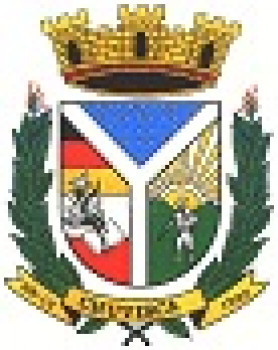 